РАБОЧИЙ ЛИСТучастника Всероссийского конкурса психолого-педагогических знаний"Педагогический марафон - 2014"Результаты выполнения конкурсных заданийКритерии оценки выполнения конкурсных заданийЗа каждый правильный ответ начисляется 1 балл.Победитель должен набрать 30 балловПобедитель I степени - от 28 до 29 баллов.Победитель II степени - 26 до 27 баллов.Победитель III степени - от 24 до 25 баллов.Лауреат - от 21 до 23 баллов.Сертификат участника получают конкурсанты, набравшие  20 баллов и менее.Результат участия в конкурсе   Сергеева Елена Викторовна                                                                                 (ФИО заполняет конкурсант)Количество набранных  баллов - ___________________                                                                                (заполняет член жюри)Член жюри -  _________________________                                        (ФИО)ФамилияСергееваИмяЕленаОтчествоВикторовнаДолжностьУчитель начальных классовМесто работы полностью Государственное бюджетное общеобразовательное учреждение средняя общеобразовательная школа № 409 Пушкинского района Санкт-Петербурга№ заданияОтветконкурсантаСовпадение с эталоном(заполняет член жюри)№ заданияОтветконкурсантаСовпадение с эталоном(заполняет член жюри)№ заданияОтветконкурсантаСовпадение с эталоном(заполняет член жюри)1Г11А21Г2А12В22В3Б13Б23Г4В14А24А5Б15В25А6Г16В26Г7А17Г27Г8А18А28флегматик9Б19Г29холерик10Г20Б30меланхолик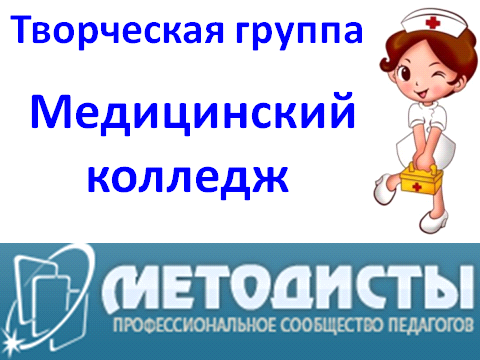 